招聘专业参考书籍试讲内容测绘工程、地图制图学与地理信息工程、摄影测量与遥感（无人机方向）、测绘科学与技术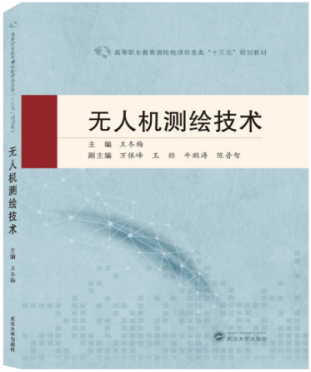 第五章无人机测绘技术5.1节无人机航空摄影 5.2节像片控制测量5.3节无人机解析空中三角测量智能制造装备与系统、智能制造技术、智能制造工程或者电力系统及其自动化、机械制造及其自动化、机电一体化理论及其应用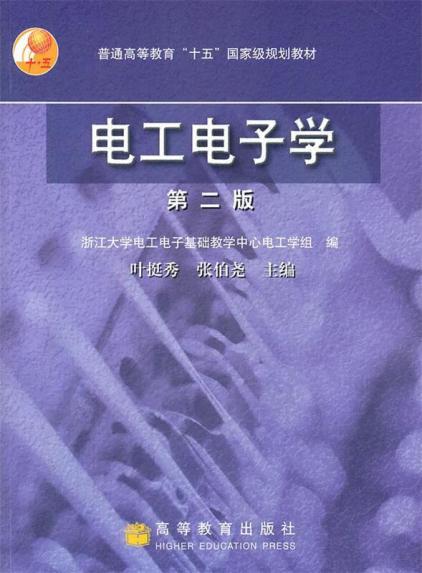 第1章1.4二极管第3章3.1共发射极放大电路第5章5.1集成运放的基本组成材料物理与化学、先进材料与制备技术、材料学或者材料与化工材料科学与工程（研究方向为新型建筑防水材料、新型建筑保温隔热材料等新型建筑材料或接近）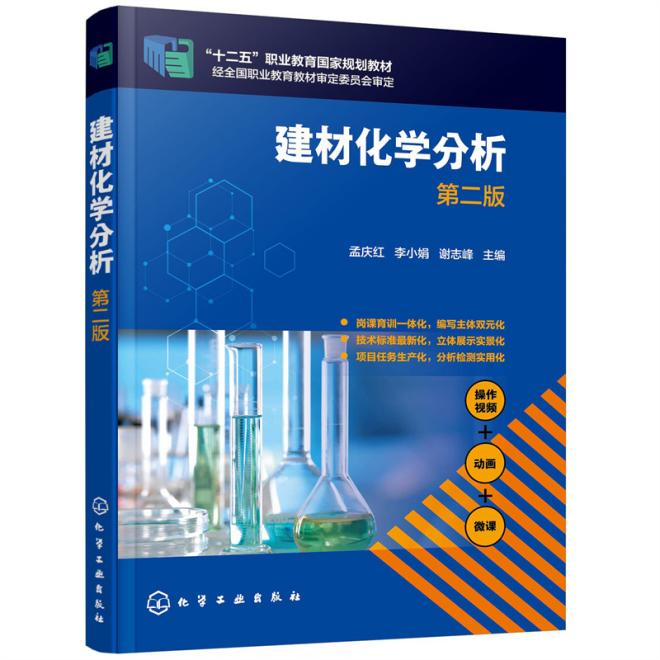 项目4水泥生产过程的控制分析任务4.1生料的控制分析项目7玻璃配合料及着色剂的质量控制与检测任务7.3玻璃着色剂主要成分分析项目8室内装饰装修材料有害物质检测任务8.2人造板及其制品中甲醛释放量的检测方法土木工程材料或者土木水利（研究方向为建筑与土木工程材料）或者土木工程（研究方向为土木工程材料）或者结构工程 （研究方向为土木工程材料）项目4水泥生产过程的控制分析任务4.1生料的控制分析项目7玻璃配合料及着色剂的质量控制与检测任务7.3玻璃着色剂主要成分分析项目8室内装饰装修材料有害物质检测任务8.2人造板及其制品中甲醛释放量的检测方法智能建造（研究方向为装配式技术与建筑工业化）或者土木工程（研究方向为装配式技术与建筑工业化）或者结构工程 （研究方向为装配式技术与建筑工业化）或者土木水利（研究方向为装配式技术与建筑工业化）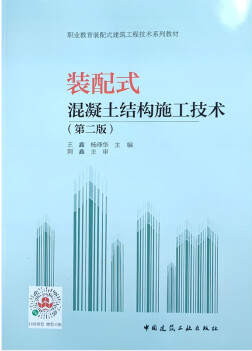 单元3装配式混凝土结构现浇节点构造任务3装配整体式剪力墙结构节点设计单元5 装配式混凝土构件运输和吊装任务4 预制构件吊装 单元6 装配式构件现场安装任务2 钢筋套筒灌浆施工